	PURPOSE OF THE REPORT  1.1	To remind members of the respective roles of managers and Internal Audit to maintain a 	sound system of governance and internal control within the Council.1.2    	To seek the Governance Committee’s approval of the 2018/19 Internal Audit Plan and 	Internal Audit Charter	RECOMMENDATIONS2.1	 	That the Committee approves the 2018/19 Internal Audit Plan and Internal Audit Charter	CORPORATE PRIORITIES	The report relates to the following corporate priorities:Projects relating to People in the Corporate Plan:	THE ROLES OF MANAGEMENT AND INTERNAL AUDIT	The responsibility for implementing a strong system of governance and internal control 	within the Council lies primarily with management. Directors need to ensure that they 	maintain effective control procedures not least because services and business systems are 	subject to on-going change. 4.2    		Internal Audit is an independent appraisal function whose prime objective is to evaluate and        	report on the adequacy of the Council’s system of governance, risk and internal control. 	This is largely achieved through an annual programme of reviews.   	AUDIT PLANThe 2018/19 Internal Audit Plan contains the programme of reviews for the next financial 	year and is shown at Appendix 1. This has been constructed following an assessment of 	audit need by considering a range of factors, such as significant changes in staffing, 	systems and procedures, the length of time since an area was last audited and items in 	the Corporate Plan and Corporate Risk Register. There has also been consultation with the Chief Executive, Directors and Extended Leadership Team. 5.2	The following paragraphs summarise the areas that will be subject to audit coverage in 	2018/19.			South Ribble CouncilCorporateUndertaking corporate and service level governance reviews in support of the 		Annual Governance Statement.Raising Officers’ and Members’ awareness of fraud by publishing regular fraud 		bulletins and update of Anti-Fraud and Corruption Policies.Co-ordinating the Council’s input to the Cabinet Office National Fraud Initiative (NFI) 2018 exercise for in order to identify any potential irregularities.Audit of SystemsLicensingPerformance Management InformationProject ManagementCouncil TaxNon Domestic RatesHousing BenefitsSundry DebtorsICT Review Health and SafetyRefuse Collection & Recycling ContractMy Neighbourhoods Financial ArrangementsProperty Repairs & MaintenanceCommercial Properties			Project Team MembershipGeneral Data Protection RegulationsHealth, Leisure and WellbeingCity DealInvestment StrategyHousing DevelopmentShared ServicesTreasury ManagementPayrollCreditorsMain AccountingCash and Bank		South Ribble Council & Shared Services - General AreasCompleting any residual work outstanding from 2017/18.System administrator responsibilities for both risk (GRACE) and Business Continuity (CONNIE).Following up management actions agreed in earlier audit reports.	Responding to requests from management for unplanned reviews / 	investigations.	Preparing reports for and attending the Governance Committee.AUDIT DAYS6.1	The Internal Audit Plan for 2018/19 is based on a resource of 340 audit days for South 	Ribble Council and 140 days for the Shared Service. This is the number of chargeable 	days available within the existing budget (after deducting annual leave and other non-	chargeable time). It comprises of a mix of in-house and bought-in resources from 	Lancashire Audit Services (Lancashire County Council).  INTERNAL AUDIT CHARTERFrom 1st April 2013, the CIPFA Code of Practice for Internal Audit in Local Government 2006 was replaced by new UK Public Sector Internal Audit Standards (PSIAS). The Attribute Standard of the PSIAS “Purpose, Authority and Responsibility” specifically requires the production of an Internal Audit Charter and for it to be periodically reviewed. The Charter was last formally reviewed and approved by the Governance Committee in March 2014 and as the Internal Audit Service is due for its Peer Review in April 2018, it is appropriate to review the Charter before this time to ensure it is fit for purpose and compliant with the PSIAS. 7.3 	The Internal Audit Charter has been reviewed against the requirements contained within 	the PSIAS and is included at Appendix 2. IMPLICATIONS8.1	This report has implications for all service areas within the Council.9	APPENDICES 	Appendix 1 – Internal Audit Plan 2018/19	Appendix 2 – Internal Audit Service CharterGarry Barclay Head of Shared Assurance ServicesAPPENDIX 1DRAFT INTERNAL AUDIT PLAN 2018/9APPENDIX 2South Ribble Council – Internal Audit Service CharterIntroduction / PurposeInternal Auditing is an independent and objective assurance and consulting activity that is designed to add value and improve the operations of South Ribble Council. It assists the Council in accomplishing its objectives by bringing a systematic and disciplined approach to evaluate and improve the effectiveness of the organisation’s risk management, control, and governance processes.ProfessionalismThe Internal Audit Service will govern itself by adherence to the mandatory Public Sector Internal Audit Standards (PSIAS).   This mandatory guidance constitutes principles of the fundamental requirements for the professional practice of internal auditing and for evaluating the effectiveness of the Internal Audit Service’s performance.In addition, the Internal Audit Service will adhere to South Ribble Council’s relevant policies and procedures and the Internal Audit Service’s standard operating procedures manual.For the purposes of clarity, the terms “Board” and “Senior Management” as referred to in the PSIAS, relate to the Governance Committee and the Leadership Team respectively. AuthorityThe Internal Audit Service, with strict accountability for confidentiality and safeguarding records and information, is authorised full, free, and unrestricted access to any and all of the organisation’s records, physical properties, and personnel pertinent to carrying out any engagement. All employees are requested to assist the Internal Audit Service in fulfilling its roles and responsibilities. The Internal Audit Service will also have free and unrestricted access to the Governance Committee.OrganisationInternal Audit is organisationally independent in the planning, operation and reporting of its work and in exceptional circumstances and at his or her discretion, the Chief Audit Executive  (CAE) has direct access to and freedom to report in his or her name to the Chief Executive and to the Chair of Governance Committee. In addition the CAE has direct access to all members of the Leadership Team. The CAE will report to the S151 Officer and if required, will also have direct access to the Chief Executive and beyond that to the Chair of the Governance Committee.The CAE will communicate and interact directly with the Leadership Team, including in formal meetings and between meetings as appropriate.Independence and ObjectivityThe Internal Audit Service will remain free from interference by any element in the organisation, including matters of audit selection, scope, procedures, frequency, timing, or report content to permit maintenance of a necessary independent and objective mental attitude. Internal auditors will have no direct operational responsibility or authority over any of the activities audited. Accordingly, they will not implement internal controls, develop procedures, install systems, prepare records, or engage in any other activity that may impair internal auditor’s judgment.19Internal auditors must exhibit the highest level of professional objectivity in gathering, evaluating, and communicating information about the activity or process being examined. Internal auditors must make a balanced assessment of all the relevant circumstances and not be unduly influenced by their own interests or by others in forming judgments.The CAE will confirm to the Governance Committee, at least annually, the organisational independence of the Internal Audit Service.In any instances where there is any real or perceived impairment to Internal Audit’s independence or objectivity, assurance will be sought from a third party external to the organisation. ResponsibilityThe scope of internal auditing encompasses, but is not limited to, the examination and evaluation of the adequacy and effectiveness of the organisation’s governance, risk management, and internal control processes in relation to the organisation’s defined goals and objectives. Internal control objectives considered by Internal Audit include:Consistency of operations or programs with established objectives and goals and effective performance Effectiveness and efficiency of operations and employment of resources Compliance with significant policies, plans, procedures, laws, and regulations Reliability and integrity of management and financial information processes, including the means to identify, measure, classify, and report such information. Safeguarding of assetsInternal Audit is responsible for evaluating all processes (‘audit universe’) of the Council including governance processes and risk management processes. Internal Audit may perform consulting and advisory services related to governance, risk management and control as appropriate for the Council. It may also evaluate specific operations at the request of the Governance Committee or management, as appropriate.Based on its activity, Internal Audit is responsible for reporting significant risk exposures and control issues identified to the Governance Committee and to Leadership Team, including fraud risks and governance issues.The  Section will undertake special investigations in cases of suspected fraud or irregularity. Financial Procedure Rules and the Council’s Anti-Fraud and Corruption Policy require the CAE to be notified immediately of all discovered or suspected cases of fraud, corruption or other financial irregularity.The CAE provides an annual internal audit opinion to the Governance Committee based on the outcomes of internal work conducted throughout the year, that key risks are being managed effectively and that appropriate controls are in place. This opinion will be an important element of the council's review of the effectiveness of its control environment and will be used by the council to inform its Annual Governance Statement. Internal Audit PlanAt least annually, the CAE will submit to the Governance Committee an Internal Audit Plan for review and approval, including risk assessment criteria. The Internal Audit Plan will include timing as well as resource requirements for the next financial year. The CAE is responsible for maintaining a suitably resourced, professional audit staff with sufficient knowledge, skills and experience to carry out the audit plan and will communicate the impact of resource limitations and significant interim changes to Leadership Team and the Governance Committee.The Internal Audit Plan will be developed based on a prioritization of the audit universe using a risk based methodology, including input of Leadership Team and the Governance Committee. Prior to submission to the Governance Committee for approval, the Plan may be discussed with appropriate Senior Management. Any significant deviation from the approved Internal Audit Plan will be communicated through the periodic activity reporting process.Reporting and MonitoringA written report will be prepared and issued by the CAE following the conclusion of each Internal Audit engagement and will be distributed as appropriate. Internal Audit results will also be communicated to the Governance Committee. The Internal Audit report may include management’s response and corrective action taken or to be taken in regard to the specific findings and recommendations. Management’s response will include a timetable for anticipated completion of action to be taken and an explanation for any corrective action that will not be implemented.The Internal Audit Service will be responsible for appropriate follow-up of findings and recommendations. All significant findings will remain in an open issues file until cleared.Periodic AssessmentThe CAE is responsible also for providing periodically a self-assessment on the Internal Audit Service as regards its consistency with the Audit Charter (purpose, authority and responsibility) and performance relative to its Plan.In addition, the CAE will communicate to Leadership Team and the Governance Committee on the Internal Audit Service’s quality assurance and improvement programme, including results of ongoing internal assessments and external assessments conducted at least every five years.Internal Audit Service Charter approved this 18th April 2018............................................................................................................................Chief Audit Executive............................................................................................................................Chair of the Governance CommitteeREPORT TO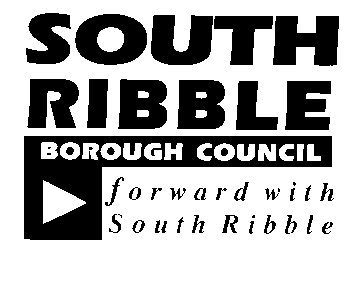 ONONGovernance Committee18 April 201818 April 2018TITLETITLEREPORT OFREPORT OFInternal Audit Plan 2018/19 and Internal Audit CharterInternal Audit Plan 2018/19 and Internal Audit CharterG Barclay / D HightonG Barclay / D HightonExcellence and Financial Sustainability√Health and WellbeingPlacePeople Report Author:Telephone:Date:Dawn Highton 01772 6252519 April 2018AssignmentRatingDaysInputRisk/ScopeSOUTH RIBBLE COUNCILCORPORATE Annual Governance StatementN/A20AuditProduction of action planAnti-Fraud & CorruptionN/A10AdvisoryPolicy updates, fraud alerts, etc.  National Fraud Initiative (NFI)N/A15Facilitation2018-19 full data matching exercise RESOURCES & TRANSFORMATION RESOURCES & TRANSFORMATION RESOURCES & TRANSFORMATION RESOURCES & TRANSFORMATION RESOURCES & TRANSFORMATION Legal, Democratic & HR ServicesLegal, Democratic & HR ServicesLegal, Democratic & HR ServicesLegal, Democratic & HR ServicesLegal, Democratic & HR ServicesGDPR ImplementationN/A5Project TeamRisk management supportLicensing MAJOR15AuditAdministration & enforcement (System & personnel changes)Payroll / HR SystemCRITICAL5AuditAdditional data testing following system implementationPolicy, Communications, Customer, Digital & Strategic Asset ManagementPolicy, Communications, Customer, Digital & Strategic Asset ManagementPolicy, Communications, Customer, Digital & Strategic Asset ManagementPolicy, Communications, Customer, Digital & Strategic Asset ManagementPolicy, Communications, Customer, Digital & Strategic Asset ManagementPerformance Management Information CRITICAL10AuditKPI sample checkingProject Management CRITICAL15AuditRevised framework & use of inphase.Council TaxCRITICAL10AuditKey financial system NNDRCRITICAL10AuditKey financial system Housing BenefitsCRITICAL10AuditKey financial system Sundry DebtorsCRITICAL10AuditKey financial system ICT ReviewCRITICAL15AuditTBD following ICT Audit risk analysisREGENERATION & GROWTH REGENERATION & GROWTH REGENERATION & GROWTH REGENERATION & GROWTH REGENERATION & GROWTH Neighbourhoods & DevelopmentNeighbourhoods & DevelopmentNeighbourhoods & DevelopmentNeighbourhoods & DevelopmentNeighbourhoods & DevelopmentHealth and SafetyCRITICAL10AuditReview of new framework & policies & procedures.Health, Leisure & Wellbeing CampusN/A5Project TeamRisk management supportRefuse Collection & Recycling ContractCRITICAL10AuditCompliance with current contractMy Neighbourhoods Financial ArrangementsMAJOR10AuditLength of time since last review.  (2013/14) Planning & PropertyPlanning & PropertyPlanning & PropertyPlanning & PropertyPlanning & PropertyProperty Repairs & MaintenanceMAJOR15AuditPost implementation review of new arrangements following consultants reviewCommercial PropertiesMAJOR15AuditLength of time since last review.  (2013/14) & pending expansion of property portfolio City Deal N/A5Project TeamRisk management supportInvestment StrategyN/A5Project TeamRisk management supportHousing DevelopmentN/A5Project TeamRisk management supportGENERAL AREAS GENERAL AREAS GENERAL AREAS GENERAL AREAS GENERAL AREAS Residual Work from 2017/8N/A20AuditFinalising 17/18 reportsRisk ManagementN/A20FacilitationGRACE administrator responsibilities & generic risk management supportBusiness Continuity N/A30FacilitationCONNIE  administrator responsibilities & generic BC  supportPost Audit ReviewsN/A10AuditFollow up of agreed actionsContingency N/A15AuditUnplanned reviews / investigationsGovernance CommitteeN/A15FacilitationPrep & attending Governance committeeTOTAL340SHARED SERVICES SHARED SERVICES SHARED SERVICES SHARED SERVICES SHARED SERVICES SHARED FINANCIAL SERVICES SHARED FINANCIAL SERVICES SHARED FINANCIAL SERVICES SHARED FINANCIAL SERVICES SHARED FINANCIAL SERVICES Treasury ManagementCRITICAL20AuditKey financial systemPayrollCRITICAL20AuditKey financial systemCreditorCRITICAL20AuditKey financial systemMain AccountingCRITICAL20AuditKey financial systemCash and BankCRITICAL20AuditKey financial systemGENERAL AREASGENERAL AREASGENERAL AREASGENERAL AREASGENERAL AREASResidual Work from 2017/18  N/A15AuditFinalising 17/18 reportsRisk Management N/A5FacilitationGRACE administrator responsibilities & generic risk management supportPost Audit Reviews N/A10Audit Follow up of agreed actionsContingency  N/A10Audit Unplanned reviews / investigationsTOTAL140